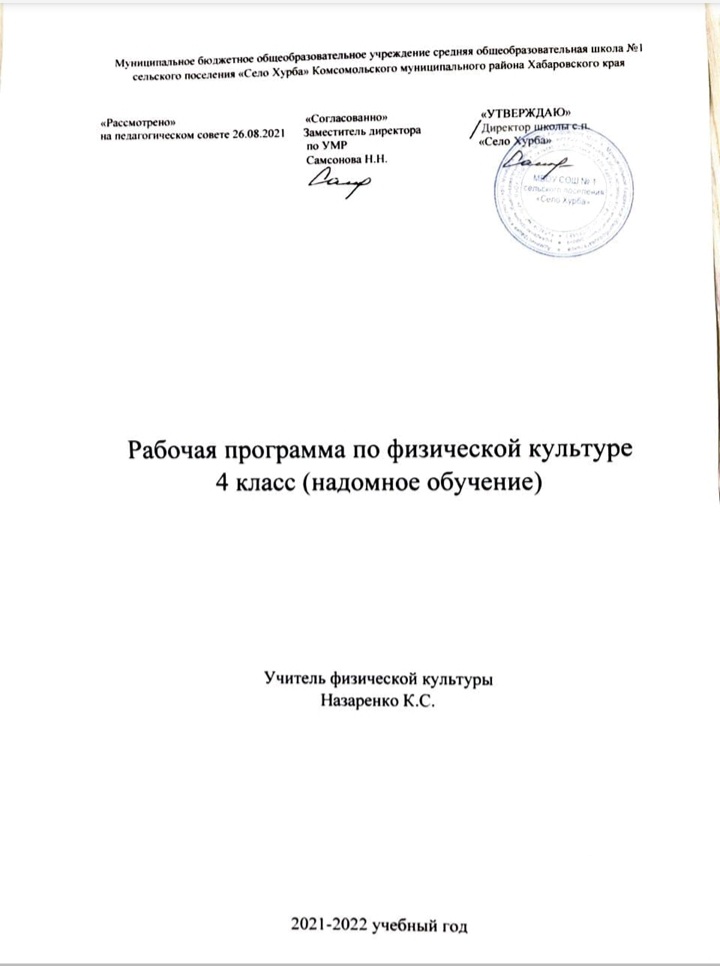 1. ПОЯСНИТЕЛЬНАЯ ЗАПИСКАРабочая программа учебного предмета «Физическая культура, 4 класс» составлена в соответствии с требованиями Федерального государственного образовательного стандарта   основного общего образования, основной образовательной программы начального общего образования авторской программы В.И. Ляха «Физическая культура» для 1-4 классов общеобразовательных учреждений (В.И. Лях. Физическая культура. Рабочие программы.) В соответствии с учебным планом на изучение физической культуры в 3 классе отводится 102 часа, 3 учебных часа в неделю, 34 учебных недель. Рабочая программа составлена на 0,25 ч в неделю.Предметом обучения физической культуры в начальной школе является укрепление здоровья, совершенствование физических качеств, освоение определенных двигательных действий, развитие мышления, творчества и самостоятельности.Выполнение данной цели связано с решением следующих образовательных задач:- формирование общих представлений о физической культуре, ее значении в жизни человека; укрепление здоровья, улучшение осанки, содействие гармоничному физическому развитию;развитие основных физических качеств: силы, быстроты, выносливости, координации движений, гибкости;содействие воспитанию нравственных и волевых качеств, развитию психических процессов и свойств личности;приобретение в области физической культуры знаний и умений, направленных на укрепление здоровья;развитие интереса к самостоятельным занятиям физическими упражнениями, утренней гимнастикой, физкультминутками и подвижными играми;обучение простейшим способам контроля за физической нагрузкой, отдельным показателям физического развития и физической подготовленности. Учащихся, относящие к подготовительной и специальной медицинской группе здоровья необходимо аттестовать согласно рекомендациям врача или по устным ответам из учебника по физической культуре.2. ПЛАНИРУЕМЫЕ РЕЗУЛЬТАТЫ ОСВОЕНИЯ ПРОГРАММЫ УЧЕБНОГО ПРЕДМЕТАЛичностные результаты.У обучающегося будет сформировано:• чувство гордости за свою Родину, российский народ и историю России, осознание своей этнической и национальной принадлежности;• уважительное отношения к культуре других народов;• мотивы учебной деятельности и личностный смысл учения, принятие и освоение социальной роли обучающего;• этические чувства, доброжелательность и эмоционально-нравственной отзывчивость, понимания и сопереживания чувствам других людей;навыки сотрудничества со сверстниками и взрослыми в разных социальных ситуациях.Обучающийся получит возможность для формирования:• умения не создавать конфликты и находить выходы из спорных ситуаций;• самостоятельности и личной ответственности за свои поступки на основе представлений о нравственных нормах, социальной справедливости и свободе;• эстетических потребностей, ценностей и чувств;• установки на безопасный, здоровый образ жизни.Метапредметные результаты.Обучающийся научится:• способности принимать и сохранять цели и задачи учебной деятельности, поиска средств её осуществления;• умению планировать, контролировать и оценивать учебные действия в соответствии с поставленной задачей и условиями её реализации; определять наиболее эффективные способы достижения результата;• готовности конструктивно разрешать конфликты посредством учёта интересов сторон и сотрудничества;осуществлять взаимный контроль в совместной деятельности, адекватно оценивать собственное поведение и поведение окружающих;Обучающийся получит возможность научиться:• определять общие цели и пути её достижения; умение договариваться о распределении функций и ролей в совместной деятельности;• овладению начальными сведениями о сущности и особенностях объектов, процессов и явлений действительности в соответствии с содержанием конкретного учебного предмета;• овладению базовыми предметными и межпредметными понятиями, отражающими существенные связи и отношения между объектами и процессами.    Предметные результаты.Обучающийся научится:• формировать первоначальных представлений о значении физической культуры для укрепления здоровья человека (физического, социального и психического), о её позитивном влиянии на развитие человека (физическое, интеллектуальное, эмоциональное, социальное), о физической культуре и здоровье как факторах успешной учёбы и социализации;• овладевать умениями организовывать здоровьесберегающую жизнедеятельность (режим дня, утренняя зарядка, оздоровительные мероприятия, подвижные игры и т.д.);Обучающийся получит возможность научиться:• формированию навыка систематического наблюдения за своим физическим состоянием, величиной физических нагрузок, данными мониторинга здоровья (рост, масса тела и др.), показателями развития основных физических качеств (силы, быстроты, выносливости, координации, гибкости).3. ОСНОВНЫЕ ТРЕБОВАНИЯ К ЗНАНИЯМ, УМЕНИЯМ И НАВЫКАМ УЧАЩИХСЯ:В результате освоения программного материала по физической культуре выпускники начальной школы должны:знать: -  о взаимосвязи занятий физическими упражнениями с укреплением здоровья и повышением физической подготовленности;-  о режиме дня и личной гигиене; - о правилах составления комплексов утренней зарядки;-  о физической подготовке и ее связи с развитием физических качеств, систем дыхания и кровообращения;-  о физической нагрузке и способах ее регулирования;-  о причинах возникновения травм во время занятий физическими упражнениями, профилактике травматизма; уметь:- выполнять комплексы упражнений, направленные на формирование правильной осанки;-  выполнять комплексы упражнений утренней зарядки и физкультминуток;-  вести дневник самонаблюдения;-  подсчитывать частоту сердечных сокращений при выполнении физических упражнений с разной нагрузкой;- оказывать доврачебную помощь при ссадинах, царапинах, легких ушибах и потертостях.При составлении данной программы внесены необходимые коррективы: сокращено количество отведённых часов на изучение тем, что нашло отражение в «Содержании программы» и в календарно-тематическом планировании. Программный материал выдается в полном объеме за счет уплотнения учебного материала.КАЛЕНДАРНО-ТЕМАТИЧЕСКОЕ ПЛАНИРОВАНИЕ№ урокаТема урокаТема урокаКол-во чДата по плану1Ознакомление с правилами поведения в спортивном зале и на спортивной площадке.Ознакомление с правилами поведения в спортивном зале и на спортивной площадке.0,250,252Краткая история физической культурыКраткая история физической культуры0,250,253Современные Олимпийские игрыСовременные Олимпийские игры0,250,254Изучение основных частей тела и внутренних органов человека (их работа во время физ.нагрузок).Изучение основных частей тела и внутренних органов человека (их работа во время физ.нагрузок).0,250,255Основные понятия физической культуры.Основные понятия физической культуры.0,250,256Физические качества.Физические качества.0,250,257Силовые способности и их развитиеСиловые способности и их развитие0,250,258Скоростные способности и их развитиеСкоростные способности и их развитие0,250,259ГибкостьГибкость0,250,2510Двигательно-координационные способности и их развитиеДвигательно-координационные способности и их развитие0,250,2511Выносливость. Развитие выносливости.Выносливость. Развитие выносливости.0,250,2512Закаливание организма.Закаливание организма.0,250,2513Самоконтроль по время занятий физкультурой.Самоконтроль по время занятий физкультурой.0,250,2514Утренняя гимнастика. Основные правила выполнения зарядки.Утренняя гимнастика. Основные правила выполнения зарядки.0,250,2515 Комплекс упражнений для выполнения утренней гимнастики. Комплекс упражнений для выполнения утренней гимнастики.0,250,2516Физкультминутка. Комплексы упражнений.Физкультминутка. Комплексы упражнений.0,250,2517Комплекс О.Р.У. для развития гибкости.Комплекс О.Р.У. для развития гибкости.0,250,2518Комплекс О.Р.У. для развития силовых способностей.Комплекс О.Р.У. для развития силовых способностей.0,250,2519Комплекс О.Р.У. для развития скоростных способностей.Комплекс О.Р.У. для развития скоростных способностей.0,250,2520Комплекс О.Р.У. для развития двигательно-координационных способностей.Комплекс О.Р.У. для развития двигательно-координационных способностей.0,250,2521Комплекс О.Р.У. для развития выносливости.Комплекс О.Р.У. для развития выносливости.0,250,2522Гимнастика для глаз. Комплекс упражнений.Гимнастика для глаз. Комплекс упражнений.0,250,2523Самоконтроль. Введение дневника самоконтроля.Самоконтроль. Введение дневника самоконтроля.0,250,2524 Правильное, сбалансированное питание при активном образе жизни. Правильное, сбалансированное питание при активном образе жизни.0,250,2525Основные правила здорового образа жизни.Основные правила здорового образа жизни.0,250,2526Подвижные игры. Основные правила при проведении подвижных игр.Подвижные игры. Основные правила при проведении подвижных игр.0,250,2527Игры на внимание.Игры на внимание.0,250,2528Комплекс О.Р.У. в положении сидя на стуле.Комплекс О.Р.У. в положении сидя на стуле.0,250,2529Комплекс О.Р.У. с гимнастической палкой.Комплекс О.Р.У. с гимнастической палкой.0,250,2530Комплекс О.Р.У., направленных на общее укрепление организмаКомплекс О.Р.У., направленных на общее укрепление организма0,250,2531Составление правильного режима дня.Составление правильного режима дня.0,250,2532Комплекс О.Р.У. для мелких групп мышц.Комплекс О.Р.У. для мелких групп мышц.0,250,2533Подвижные игры.Подвижные игры.0,250,2534Подвижные игры.Подвижные игры.